Для мам, направивших средства материнского капитала на 
накопительную пенсию, а затем изменивших своё решение, 
введено ограничение по сроку распоряженияКраснодар, 21 апреля 2021 года. 11 апреля 2021 года вступили в силу нормы закона*, корректирующие правила использования материнского (семейного) капитала для семей, направивших средства на накопительную пенсию матери.Если мама направила заявление в ПФР о том, чтобы средства материнского капитала были переведены на накопительную пенсию, а затем изменила своё решение, то у неё есть шесть месяцев, чтобы определить другое направление использования средств - на улучшение жилищных условий, получение образования ребёнком (детьми), приобретение товаров и услуг, предназначенных для социальной адаптации и интеграции в общество детей-инвалидов.Если семья не выбрала ни один из вариантов, закон предлагает написать заявление о продлении срока. Возможность предоставляется один раз на шесть месяцев.Если женщины, отказавшиеся от использования средств маткапитала на формирование накопительной пенсии, не обратились в течение года с заявлениями о распоряжении, то средства материнского (семейного) капитала считаются направленными на финансирование накопительной пенсии. Пенсионный фонд в течение трёх месяцев по истечении года обеспечивает перевод средств материнского (семейного) капитала в тот же негосударственный пенсионный фонд или управляющую компанию, в котором средства пенсионных накоплений формировались в пользу владелиц сертификата.Для женщин, отказавшихся от использования средств материнского капитала на формирование накопительной пенсии до 19 декабря 2020 года, течение срока начинается с этой даты.Обратиться с заявлением на распоряжение средствами материнского (семейного) капитала можно в электронном виде через сайт ПФР или портал Госуслуг.В Краснодарском крае на накопительную пенсию мамы было направлено 161 заявление.*Федеральный закон от 08.12.2020 № 409-ФЗ «О внесении изменений в статью 12 Федерального закона «О дополнительных мерах государственной поддержки семей, имеющих детей» и отдельные законодательные акты Российской Федерации»Приказ Министерства труда и социальной защиты Российской Федерации от 26.02.2021 
№ 93н «О внесении изменений в некоторые приказы Министерства труда и социальной защиты Российской Федерации по вопросам распоряжения средствами (частью средств) материнского (семейного) капитала»ЧИТАЙТЕ НАС: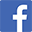 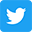 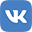 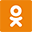 